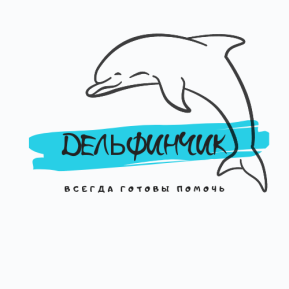 Действительное стремление к семейному счастью и семейному благополучию находит выражение в создании семейных традиций. Когда-то традиции были обязательной особенностью «объединенной» семьи, отражали нравственную позицию ее членов. Каждому хочется, чтобы его дом был уютным, гостеприимным, неповторимым, чтобы всегда, где бы кто не находился вдали от дома из членов семьи, он знал, что его ждут дома, всегда выслушают и поймут, помогут в трудную минуту. В семье должны бытовать традиции, которые дети должны перенять и перенести в свои будущие семьи. Семейные традиции — это духовная атмосфера дома, которую составляют распорядок дня, обычаи, уклад жизни и привычки его обитателей. Так, одни семьи предпочитают рано подниматься, завтракать на скорую руку, уходить на работу и встречаться вечером без расспросов и разговоров. В других семьях приняты совместные трапезы, обсуждение планов, появляется повышенное внимание к проблемам друг друга.Крайне сложно формировать семейную традицию, если дети выросли и уже сформировали общее отношение к семье. Другое дело, молодые семьи, где родители вольны показать ребенку всю красоту мира, окутать его любовью и сформировать надежную жизненную позицию на протяжении всей жизни. Маленький ребенок воспринимает мир глазами взрослых – его родителей. Папа и мама формируют детскую картину мира с самой первой встречи со своим малышом. Сначала они выстраивают для него мир прикосновений, звуков и зрительных образов, затем – учат первым словам, затем – передают свое ко всему этому отношение. То, как ребенок впоследствии отнесется к себе, окружающим и жизни в целом – целиком и полностью зависит от родителей. Жизнь может представляться ему бесконечным праздником или увлекательным путешествием, а может видеться, как пугающая вылазка по диким местам или – как скучный, неблагодарный и тяжелый труд, ожидающий каждого сразу за школьными воротами.Если большинство привычных семейных ритуалов несут не ограничения, а лишь радость и удовольствие, это укрепляет в детях чувство целостности семьи, ощущение неповторимости собственного дома и уверенность в будущем. Тот заряд внутреннего тепла и оптимизма, который несет в себе каждый из нас, приобретается в детстве, и чем он больше, тем лучше. Конечно, характер ребенка формируется не в один день, но можно сказать с уверенностью: чем больше детство было похоже на праздник, и чем больше в нем радости, тем счастливее человечек будет в дальнейшем.Уважаемые родители, начните с малого - чтение на ночь. Даже если ваш ребенок еще слишком маленький, чтобы понимать то, что вы ему говорите, только звук вашего голоса будет для малыша необыкновенно полезен. Старайтесь уделять время для выбора сказок, к примеру, сказки Андерсена, вряд ли, можно читать детям, так как эти книги были написаны для его друзей, взрослых и сформировавшихся личностей. Каждая книга должна учить ребенка, воспитывать его. Если возможно, Вы можете самостоятельно сочинять вечерние сказки. Во-первых, это не займет у вас много времени (20-30 минут в день), так как сказка не должна быть длинной, чтобы ребенок не утомился. Во-вторых, вы сможете сами учить его тому, что вы считаете хорошим. Например, сказка про то, как мальчик не мылся и потерял всех друзей, а потом волшебница принесла ему мыло со вкусом персика, и он стал чистым и друзья, вновь вернулись. Вариантов сотни! Представьте, радость вашего, уже взрослого, сына, когда на 18-илетие вы подарите ему сборник сказок, написанных вами и прослушанных им в детстве - это настоящий "золотой" подарок.Позволяют малышу ощущать стабильность жизненного уклада: "при любой погоде" в вашей семье состоится то, что заведено;Дают ему чувство уверенности в окружающем мире и защищенности;Настраивают кроху на оптимизм и позитивное восприятие жизни, когда "каждый день – праздник";Создают неповторимые детские воспоминания, о которых малыш будет когда-нибудь рассказывать своим детям;Позволяют ощутить гордость за себя и свою семью.Вам вполне по силам создать несколько семейных традиций, которых, возможно, будут придерживаться дети и внуки! Не забудьте только три главных правила:- повторяющееся событие должно быть для малыша ярким,  позитивным, запоминающимся;- традиция на то и традиция, чтобы соблюдаться всегда;- можете задействовать запахи, звуки, зрительные образы, – главное, чтобы в этом традиционном действии было что-то, влияющее на чувства и восприятие ребенка.У некоторых семей нет своих семейных традиций и семейных праздников. Не следует ссылаться только на острый дефицит времени. Эта причина поверхностная, истина намного проще и печальней: вероятно, этим людям не о чем говорить между собой, им в тягость видеть часто родные лица. И это симптом тяжелого функционального нарушения в жизни дома. Такой дом совсем не прочен.Вместо привычных "привет - пока" дружная семейка может договориться приветствовать друг друга особым "кодовым" словом, понятным только "своим"! Например: «Здорово, богатырь!» или «Привет, принцесса!» Забавно, если, здороваясь, кто-то произносит первую половину слова, а его собеседник – вторую. Можно придумать и специальные формы прощания – вроде забавных пожеланий или советов друг другу на весь день.Большой простор для создания семейных традиций таят в себе кухня и кулинарные таланты кого-нибудь из членов семьи.Прекрасно, если по выходным все собираются на семейный обед или ужин. Главное, чтобы это не было унылым поеданием деликатесов, а запомнилось аппетитным запахом вкусных блюд и улыбками домочадцев.Будет еще интереснее, если дать малышу возможность освоить свое "коронное блюдо", которое и займет почетное место на столе. Или предложить ему каждое воскресенье вместе учиться чему-нибудь новенькому. Кухонные эксперименты хороши для крохи тем, что результат всегда нагляден, ощутим и… очень вкусно пахнет! Традиций можно придумать очень много, стоит только захотеть!Стоит помнить о том, что любые правила хороши, если они делают жизнь лучше, а не осложняют ее. Жесткие традиции, даже если они регламентируют не будни, а лишь праздники или другое радостное событие, оказывают угнетающее воздействие на спонтанную детскую психику. Некоторым событиям в жизни нужно просто позволять свершиться, не подгоняя их под сценарии.                                                                                  Счастья вашему дому!